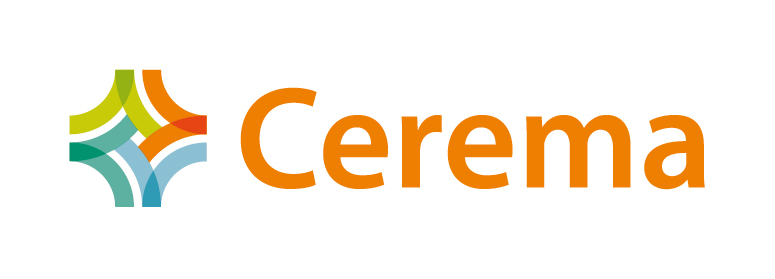  Enora PARENT 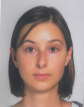  Enora PARENT Chef de projets Santé-Confort et Gestion Technique des bâtiments Chef de projets Santé-Confort et Gestion Technique des bâtiments Domaines d’expertiseQualité sanitaire des bâtimentsQualité de l’air intérieurPerformance environnementale des bâtimentsDomaines d’expertiseQualité sanitaire des bâtimentsQualité de l’air intérieurPerformance environnementale des bâtimentsExpériences professionnellesDepuis janvier 2015 : Chef de projets Santé-Confort et Gestion Technique des bâtiments Cerema Direction Territoriale Sud-Ouest / Département Aménagement Intermodalités et Transports – Saint-Médard en Jalles – Gironde (33)Mise en place d’une démarche innovante de commissionnement appuyé de la qualité de l’air intérieur ;Diagnostics de bâtiments suite à des dépassements de seuil radon et capitalisation de l’impact des travaux ;Réalisation de guides et d’études sur les thèmes de la qualité sanitaire des bâtiments ;Évaluation et bilan des Plans Régionaux Santé-Environnement 2 sur la thématique Bâtiment et Santé ;Organisation de journées techniques CoTITA sur le sujet de la qualité de l’air intérieur ;Évaluation de la qualité de l’air et du confort de bâtiments ayant des dérogations aux réglementations ventilation ;Formations sur la qualité de l’air intérieur et la gestion du risque amiante.Décembre 2014 – Octobre 2010: Chargé d’étude en qualité sanitaire des bâtimentsCerema Nord-Picardie – Lille – Nord (59)Élaboration de guides sur le radon et la ventilation à destination des services déconcentrés ;Assistance à maîtrise d’ouvrage dans l’évaluation de la qualité de l’air intérieur des locaux de la DREAL Nord-Pas-de-CalaisÉtude technico-économique sur les techniques préventives de lutte contre le radon – DGALNDéveloppement de démarches qualité sur la ventilation et la qualité de l’air intérieur dans les maisons individuelles neuves, projet VIA Qualité commandité par l’Ademe et la DGALN.PublicationsÉtat des lieux santé environnement Aquitaine-Limousin-Poitou-Charentes, DREAL Nouvelle-Aquitaine, 2016.Guide pratique à destination des constructeurs de maisons individuelles - « Mettre en oeuvre une démarche pour améliorer la qualité de l’air intérieur en maisons individuelles », Cerema, 2016.FormationOct. 2009 – Sept. 2010 : Master 2 Risques pour la santé en environnement bâti – Institut de la Santé et des Bioproduits, Université d’Angers (49) FranceSept. 2008 – Oct. 2009 : Master Recherche Génie Civil – option Thermique des bâtiments – École doctorale MEGA, Lyon (69) FranceSept. 2006 – Oct. 2009 : Ingénieur des Travaux Publics de l’État – Option bâtiment – École Nationale des Travaux Publics de l’État, Vaulx-en-Velin (69) FranceLanguesFrançais (langue maternelle)Anglais (compris, parlé, écrit)Espagnol (compris, écrit)